§1834.  Parentage proceeding1.  Proceeding authorized.  A proceeding to adjudicate the parentage of a child may be maintained in accordance with this chapter and applicable rules of procedure.[PL 2015, c. 296, Pt. A, §1 (NEW); PL 2015, c. 296, Pt. D, §1 (AFF).]2.  Original actions.  Original actions to adjudicate parentage may be commenced only in District Court.[PL 2015, c. 296, Pt. A, §1 (NEW); PL 2015, c. 296, Pt. D, §1 (AFF).]3.  Other proceedings.  The District Court and the Probate Court are authorized to adjudicate parentage under this chapter when parentage is an issue in any other pending proceeding.[PL 2015, c. 296, Pt. A, §1 (NEW); PL 2015, c. 296, Pt. D, §1 (AFF).]4.  No right to jury.  There is no right to demand a jury trial in an action to determine parentage.[PL 2015, c. 296, Pt. A, §1 (NEW); PL 2015, c. 296, Pt. D, §1 (AFF).]5.  Disclosure of social security numbers.  A person who is a party to a parentage action shall disclose that person's social security number to the court.  The social security number of a person subject to a parentage adjudication must be placed in the court records relating to the adjudication.  The record of a person's social security number is confidential and is not open to the public.  The court shall disclose a person's social security number to the department for child support enforcement purposes.[PL 2015, c. 296, Pt. A, §1 (NEW); PL 2015, c. 296, Pt. D, §1 (AFF).]SECTION HISTORYPL 2015, c. 296, Pt. A, §1 (NEW). PL 2015, c. 296, Pt. D, §1 (AFF). The State of Maine claims a copyright in its codified statutes. If you intend to republish this material, we require that you include the following disclaimer in your publication:All copyrights and other rights to statutory text are reserved by the State of Maine. The text included in this publication reflects changes made through the First Regular and First Special Session of the 131st Maine Legislature and is current through November 1, 2023
                    . The text is subject to change without notice. It is a version that has not been officially certified by the Secretary of State. Refer to the Maine Revised Statutes Annotated and supplements for certified text.
                The Office of the Revisor of Statutes also requests that you send us one copy of any statutory publication you may produce. Our goal is not to restrict publishing activity, but to keep track of who is publishing what, to identify any needless duplication and to preserve the State's copyright rights.PLEASE NOTE: The Revisor's Office cannot perform research for or provide legal advice or interpretation of Maine law to the public. If you need legal assistance, please contact a qualified attorney.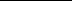 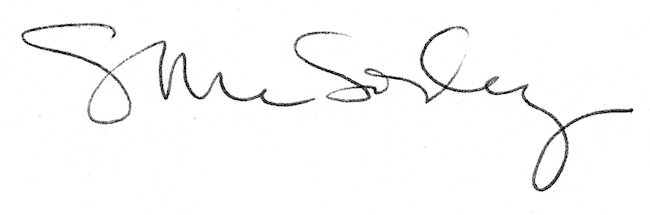 